Материалы для проведения промежуточной аттестациипо математике (1 класс)за 2019-2020 учебный годСпецификацияконтрольно-измерительных материалов для проведения промежуточной аттестации по математике обучающихся 1 классаНазначение работыРабота предназначена для проверки знаний и умений по предмету «Математика» с целью оценить качество подготовки по математике обучающихся 1 класса и выявить уровень освоения учебного материала. Результаты аттестации используются для определения коррекционных мероприятий по предмету.Документы, определяющие содержание работы Содержание работы определяют следующие документы:Федеральный  государственный  стандарт   начальногообщегообразования  (приказМинистерства образования и науки РФ № 373 от 06.10.2009 г.)Примерная программа начального общего образования по предмету «Математика» (Примерная основная образовательная программа образовательного учреждения. Начальная школа / [сост. Е.С. Савинов]. –– М.: Просвещение, 2015)Программа «Математика» авторы: Моро М.И., Колягин Ю.М., Бантова М.А., Бельтюкова Г.В., Волкова С.И., Степанова С.В. входит в программу учебных курсов комплекта «Школа России».Структура тестовой работы.Контрольная работа состоит  из  двух  частей  (основной  –  базовой,  дополнительной  –повышенной). В работу по математике включено 9 заданий, из которых 7 заданий – базового уровня2 задания – повышенного уровня. Максимальное количество баллов – 28 б.Распределение заданий по содержанию и видам деятельности.Распределение заданий по основным содержательным разделам учебного предмета «Математика» представлено в таблице 1.При разработке содержания тестовой работы учитывается необходимость проверки не только усвоения элементов знаний, представленных в плане тестовой работы, но и, в равной мере, проверки овладения умениями, представленными в таблице 2.Таблица 1. Распределение заданий по основным содержательным разделам предметаТаблица 2Условные обозначения:Уровень сложности: Б – базовый уровень сложности, П – повышенный уровень.Тип задания: ВО – с выбором ответа, КО – с кратким ответом, РО – с развернутым ответом.Время выполнения работы.На выполнение работы отводится 40 минутСистема оценивания заданий и работы в целом.Максимальный балл за выполнение всей работы в целом составляет 28 баллов. При этом заданий базового уровня 7 (23 балла), повышенного уровня - 2 (5 баллов).На основе баллов, выставленных за выполнение всех заданий работы, подсчитывается тестовый балл.Уровни оцениванияИтоговая контрольная работа по математикеза 2019-2020 учебный годКласс ______________Ф. И. _______________________________________________Вариант 1.1.	Запиши числа	5, 9, 1, 0, 13, 19, 15, 20, 2, 11	в порядке возрастания:_______________________________________________________Реши примеры:Реши задачу:В автобусе едут 5 мальчиков, а девочек на 2 больше. Сколько девочек едет в автобусе?Ответ: _____________________________________________________________________Вставь пропущенные числа:Начерти два отрезка: первый длиной 5 см, а другой на 2 см короче.Составь из чисел 5, 2, 7 равенства и запиши их:Запиши следующие 2 числа последовательности:2, 4, 6, _______________Сколько на рисунке треугольников?Обведи правильный ответ:2 3 4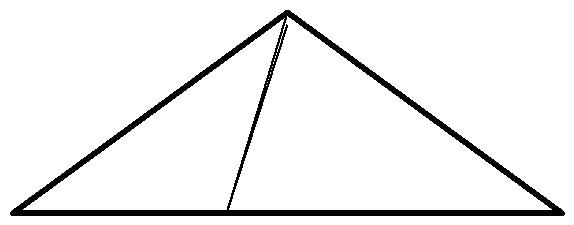 № п/пСодержательные разделыМаксимальный№ п/пСодержательные разделыбаллбалл1Нумерация чисел в пределах 2012Арифметические действия с числами93Сравнение чисел и величин44Текстовые задачи.25Состав числа46Геометрическая задача27Взаимосвязь действий сложения и вычитания48Закономерность19Работа с геометрическим материалом.128 баллов№КодРаздел минимумаПроверяемые уменияПроверяемые уменияПроверяемые уменияПроверяемые уменияПроверяемые уменияПроверяемые уменияБалл заТипУрозадасодержаниявыполненноезаданиявеньнияшкольного курсазаданиесложности11.1.1Нумерация чисел вКлассифицироватьКлассифицироватьКлассифицировать1 баллРОБпределах 20числа по одному иличисла по одному иличисла по одному иличисла по одному илинесколькимоснованиям, объяснятьоснованиям, объяснятьоснованиям, объяснятьоснованиям, объяснятьоснованиям, объяснятьсвои действия.свои действия.22.1.2АрифметическиеУметь складывать иУметь складывать иУметь складывать иУметь складывать иУметь складывать иУметь складывать и9 балловКОБдействия с числамивычитать числа ввычитать числа ввычитать числа ввычитать числа ввычитать числа ввычитать числа впределах 20пределах 20пределах 20пределах 20пределах 20пределах 2031.1.4Сравнение чисел иУмение сравниватьУмение сравниватьУмение сравниватьУмение сравниватьУмение сравниватьУмение сравнивать1 баллКОБвеличинчисла и величинычисла и величинычисла и величинычисла и величинычисла и величинычисла и величины43.1.1.Текстовые задачи.Уметь решать простыеУметь решать простыеУметь решать простыеУметь решать простыеУметь решать простыеУметь решать простые2 баллаРОБзадачи на сложение,задачи на сложение,задачи на сложение,задачи на сложение,задачи на сложение,задачи на сложение,вычитаниевычитаниевычитаниевычитаниевычитаниевычитание52.1.3.Состав числаЗнать состав чисел 2-10Знать состав чисел 2-10Знать состав чисел 2-10Знать состав чисел 2-10Знать состав чисел 2-10Знать состав чисел 2-104 баллаКОБ64.1.3Геометрическаявыполнять с помощьювыполнять с помощьювыполнять с помощьювыполнять с помощьювыполнять с помощьювыполнять с помощью4 баллаРОБзадачалинейки, угольникалинейки, угольникалинейки, угольникалинейки, угольникалинейки, угольникалинейки, угольникапостроениепостроениепостроениепостроениепостроениепостроениегеометрических фигур сгеометрических фигур сгеометрических фигур сгеометрических фигур сгеометрических фигур сгеометрических фигур сзаданнымизаданнымизаданнымизаданнымизаданнымизаданнымиизмерениями (отрезок,измерениями (отрезок,измерениями (отрезок,измерениями (отрезок,измерениями (отрезок,измерениями (отрезок,квадрат,квадрат,квадрат,квадрат,квадрат,квадрат,прямоугольник);прямоугольник);прямоугольник);прямоугольник);прямоугольник);прямоугольник);72.1.3ВзаимосвязьЗнать названиеЗнать названиеЗнать названиеЗнать названиеЗнать названиеЗнать название4 баллаРОПдействий сложения икомпонентов сложениякомпонентов сложениякомпонентов сложениякомпонентов сложениякомпонентов сложениякомпонентов сложениявычитанияи вычитания, уметьи вычитания, уметьи вычитания, уметьи вычитания, уметьи вычитания, уметьи вычитания, уметьустанавливатьустанавливатьустанавливатьустанавливатьустанавливатьустанавливатьвзаимосвязи междувзаимосвязи междувзаимосвязи междувзаимосвязи междувзаимосвязи междувзаимосвязи междукомпонентами икомпонентами икомпонентами икомпонентами икомпонентами икомпонентами ирезультатами этихрезультатами этихрезультатами этихрезультатами этихрезультатами этихрезультатами этихдействийдействийдействийдействийдействийдействий81.1.2ЗакономерностьУметь  решать задачи наУметь  решать задачи наУметь  решать задачи наУметь  решать задачи наУметь  решать задачи наУметь  решать задачи на1 баллКОБпоиск закономерностейпоиск закономерностейпоиск закономерностейпоиск закономерностейпоиск закономерностейпоиск закономерностей94.1.2Работа сраспознавать, называть,распознавать, называть,распознавать, называть,распознавать, называть,распознавать, называть,распознавать, называть,3 баллаВОПгеометрическимизображатьизображатьизображатьизображатьизображатьизображатьматериалом.геометрические фигурыгеометрические фигурыгеометрические фигурыгеометрические фигурыгеометрические фигурыгеометрические фигуры(точка, линия, отрезок,(точка, линия, отрезок,(точка, линия, отрезок,(точка, линия, отрезок,(точка, линия, отрезок,(точка, линия, отрезок,ломаная, прямой угол,ломаная, прямой угол,ломаная, прямой угол,ломаная, прямой угол,ломаная, прямой угол,ломаная, прямой угол,многоугольник,многоугольник,многоугольник,многоугольник,многоугольник,многоугольник,треугольник,треугольник,треугольник,треугольник,треугольник,треугольник,прямоугольник,прямоугольник,прямоугольник,прямоугольник,прямоугольник,прямоугольник,квадрат, окружность,квадрат, окружность,квадрат, окружность,квадрат, окружность,квадрат, окружность,квадрат, окружность,круг).круг).круг).круг).круг).круг).Максимальный балл за работу: 28Максимальный балл за работу: 28Максимальный балл за работу: 28Максимальный балл за работу: 28Кол-во балловУровень28 -24 баллавысокий уровень23 - 20 балловповышенный уровень19 - 14 балловбазовый уровень19 – 10 баллов (ОВЗ)13 - 0 балловниже базового уровня9 - 0 баллов (ОВЗ)2 + 7 = ____9 – 8 = ____2 + 8 – 5 = _____9 – 6 = _____8 + 2 = ____9 – 5 + 4 = _____12 – 2 = _____17 – 10 = ____14 – 4 – 10 = ______3.Поставь знаки>  <  =7 – 5 … 49 … 3 + 710 – 6 … 2 + 21 дм …. 12 см+ 3 = 10- 2 = 65 += 910 -= 4+ 3 = 10- 2 = 65 += 910 -= 4